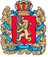 ШАПКИНСКИЙ СЕЛЬСКИЙ СОВЕТ ДЕПУТАТОВ  ЕНИСЕЙСКОГО РАЙОНА                                                        КРАСНОЯРСКОГО КРАЯ		                   РЕШЕНИЕ                     27.12.2021 г.		                                    п. Шапкино	            	               №23-117рО передаче осуществления части полномочий муниципальному образованию Енисейский район по решению вопросов местного значения по утверждению краткосрочных планов капитального ремонта многоквартирных домовНа основании Федерального закона от 06.10.2003 г. №131-ФЗ «Об общих принципах организации местного самоуправления в Российской Федерации», Закона Красноярского края от 15.10.2015 г. № 9-3724 «О закреплении вопросов местного значения за сельскими поселениями Красноярского края», в целях обеспечения выполнения полномочий по решению вопросов местного значения п. 16 ч.1 ст.6, ст.26, руководствуясь Уставом Шапкинского сельсовета, Шапкинский сельский Совет депутатов РЕШИЛ:Передать на 2022 год и плановый период 2023-2024 годов осуществление части полномочий по вопросу местного значения поселений Енисейскому муниципальному району по утверждению краткосрочных планов капитального ремонта многоквартирных домов, а именно выполнение требований, согласно порядку формирования и утверждения краткосрочных планов реализации региональной программы, утвержденного Постановлением правительства Красноярского края от 29.10.2014 г. №511-пОтменить решение Шапкинского сельского Совета депутатов от 11.09.2017№28-107р «О передаче осуществления части полномочий муниципальному образованию Енисейский район по решению вопросов местного значения по утверждению краткосрочных планов капитального ремонта многоквартирных домов»Поручить главе Шапкинского сельсовета Загитовой Л.И. заключить соглашение о передаче осуществления части полномочий по вопросу местного значения поселения муниципальному образованию Енисейский район.Контроль за исполнением настоящего решения возложить на постоянную комиссию по контрольно-правовым отношениям, финансам и бюджету. 4. Настоящее решение вступает в силу со дня опубликования (обнародования) в официальном печатном издании Шапкинский вестник и на официальном интернет-сайте администрации Шапкинского сельсовета.Председатель Шапкинского                                                   Глава Шапкинского сельсоветасельского Совета депутатов                                                                                              А.В. Наконечный                                                                          Л.И. Загитова  